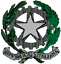 Ministero dell’IstruzioneI.I.S. A. M. De Liguori Via Sant’Antonio Abate 32,  82019  Sant’Agata De Goti (BN)Tel.  0823 953117 Mail:  bnis013008@ISTRUZIONE.it - PEC:  bnis013008@PEC.istruzione.itCodice Fiscale:  80000480626 - C.M.:  BNIS013008 - C.U.U.:  UFHJ3JInformativa sul trattamento dei dati personali - Protocollo anti-contagio Covid 19Ai sensi del Regolamento Ue n. 679/2016 (cd. GDPR), si forniscono di seguito le informazioni in merito al trattamento dei dati personali dei soggetti che, durante l’emergenza COVID-19, c.d. Coronavirus, accedono ai locali e agli uffici della scuola I.I.S. A. M. De Liguori o ad altri luoghi comunque all’Ente riferibili.Titolare del trattamentoIl Titolare del trattamento è I.I.S. A. M. De Liguori, con sede legale in  Via Sant’Antonio Abate 32,  82019  Sant’Agata De Goti (BN), e-mail:  bnis013008@ISTRUZIONE.it.Responsabile della protezione datiIl Responsabile della Protezione dei Dati (RPD) è la società  Oxfirm srl nella persona di  Ing. Antonio Bove, i cui contatti sono: Tel.  339 7775992, Mail:  privacy@OXFIRM.it, PEC:   antonio.bove@ORDINGCE.it;Tipologia di dati personali trattati e di interessatiNei limiti delle finalità e delle modalità definite nella presente informativa, sono oggetto di trattamento:i dati attinenti alla temperatura corporea;le informazioni in merito a contatti stretti ad alto rischio di esposizione, negli ultimi 14 giorni, con soggetti sospetti o risultati positivi al COVID-19;le informazioni in merito alla provenienza, negli ultimi 14 giorni, da zone a rischio secondo le indicazionidell’OMS e SSN.I dati personali oggetto di trattamenti si riferiscono a:il personale dipendente ed in sevizio presso la scuola, ai genitori degli alunni minorenni e studenti. Rispetto a tali interessati, la presente informativa integra quella già fornita per il trattamento dei dati personali funzionale all’instaurazione e all’esecuzione del rapporto di lavoro e per le finalità istituzionali legate all’Ente scuola;i fornitori, consulenti, visitatori e ogni altro soggetto terzo autorizzati ad accedere ai locali e agli uffici della I.I.S. A. M. De Liguori o ad altri luoghi comunque a quest’ultima riferibili.Finalità e base giuridica del trattamentoI dati personali saranno trattati esclusivamente per finalità di prevenzione dal contagio da COVID-19, in esecuzione del Protocollo di sicurezza anti-contagio adottato ai sensi dell’art. 1, n. 7, lett. d) del DPCM 11 marzo 2020.La base giuridica del trattamento è, pertanto, da rinvenirsi nell’implementazione dei protocolli disicurezza anti-contagio ai sensi dell’art. art. 1, n. 7, lett. d) del DPCM 11 marzo 2020 e seguenti DPCM.Natura del conferimento dei dati personaliIl conferimento dei dati è necessario per accedere ai locali e agli uffici di I.I.S. A. M. De Liguori o ad altriluoghi comunque a quest’ultima riferibili. Un eventuale rifiuto a conferirli impedisce di consentire l’ingresso.Modalità, ambito e durata del trattamentoIl trattamento è effettuato dal personale di I.I.S. A. M. De Liguori che agisce sulla base di specifiche istruzioni fornite in ordine alle finalità e alle modalità del trattamento.Con riferimento alla misurazione della temperatura corporea, I.I.S. A. M. De Liguori non effettua alcuna registrazione del dato. L’identificazione dell’interessato e la registrazione del superamento della soglia di temperatura potrebbero avvenire solo qualora fosse necessario documentare le ragioni che hanno impedito l’accesso. In tal caso, l’interessato sarà informato della circostanza e sarà adottato il protocollo sanitario come per legge.I dati personali non saranno oggetto di diffusione, né di comunicazione a terzi, se non in ragione delle specifiche previsioni normative (es. in caso di richiesta da parte dell’Autorità sanitaria per la ricostruzione della filiera degli eventuali contatti stretti di un lavoratore risultato positivo al COVID-19).I dati saranno trattati per il tempo strettamente necessario a perseguire la citata finalità di prevenzione dal contagio da COVID-19 e conservati non oltre il termine dello stato d’emergenza, attualmente fissato al 15 ottobre della Decreto Legge 30 luglio 2020 n. 83 del Consiglio dei Ministri.Diritti degli interessatiIn qualsiasi momento, gli interessati hanno il diritto di accedere ai propri dati personali, di chiederne la rettifica, l’aggiornamento e la relativa cancellazione. È, altresì, possibile opporsi al trattamento e richiederne la limitazione.Queste richieste potranno essere rivolte a I.I.S. A. M. De Liguori, con sede legale  Via Sant’Antonio Abate 32,  82019  Sant’Agata De Goti (BN), e-mail:  bnis013008@ISTRUZIONE.it.Inoltre, nel caso in cui si ritenga che il trattamento sia stato svolto in violazione della normativa sulla protezione dei dati personali, è riconosciuto il diritto di presentare reclamo all’Autorità Garante per la protezione dei dati personali, Piazza Venezia, 11 - 00187 - Roma.Il Dirigente Scolastico Dott.ssa Icolaro Maria Rosaria ____________________________